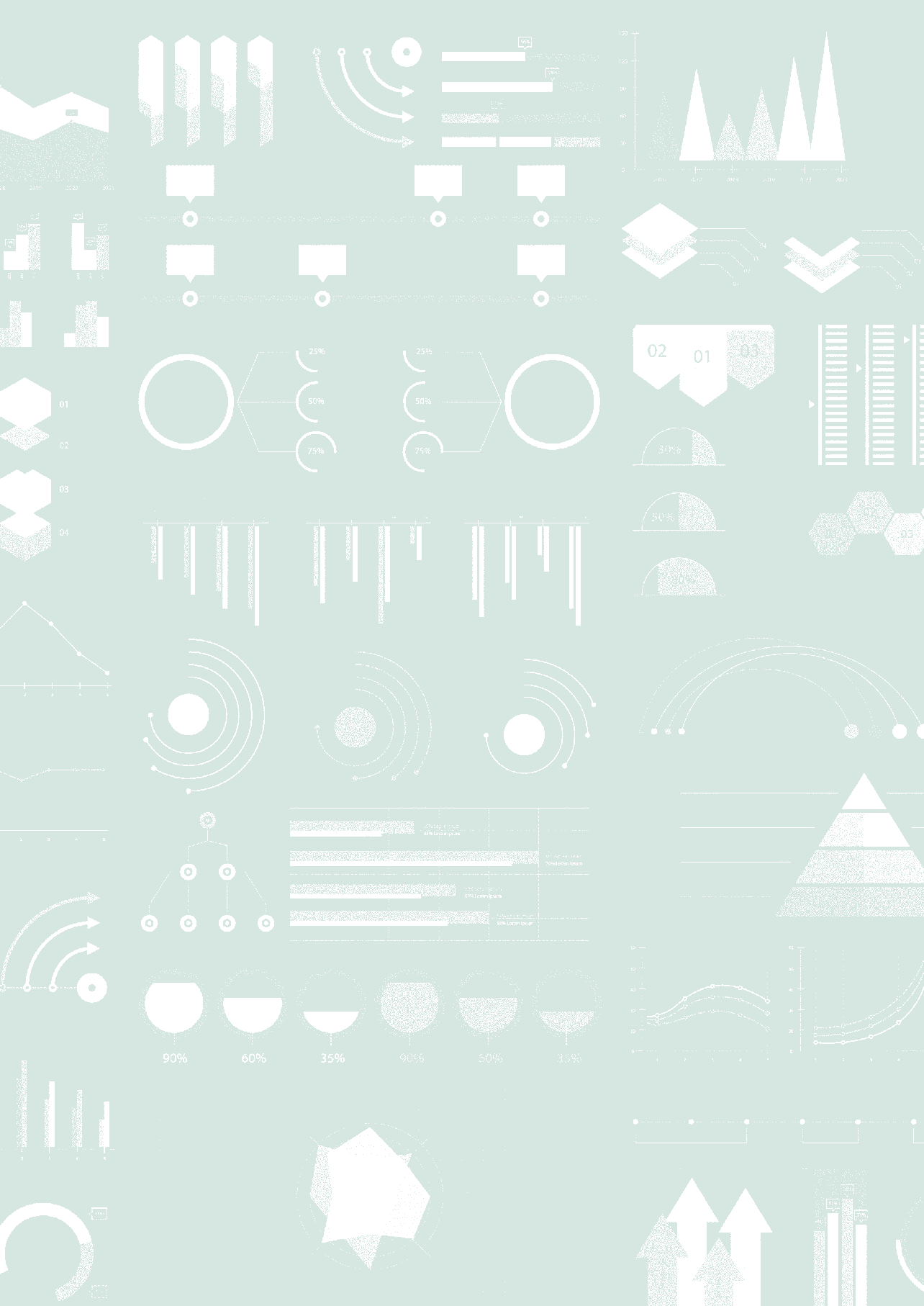 RELATÓRIO DECOLETA DE DADOS—PESQUIS A TIC S A ÚDE 2023Relatório de Coleta de Dados TIC Saúde 2023Comitê Gestor da Internet no Brasil (CGI.br), por meio do Centro Regional de Estudos para o Desenvolvimento da Sociedade da Informação (Cetic.br), do Núcleo de Informação e Coordenação do Ponto BR (NIC.br), apresenta o “Relatório de Coleta de Dados” da pesquisa TIC Saúde 2023. O objetivo do relatório é informar características específicas da edição de 2023 do estudo, contemplando eventuais alterações realizadas nos instrumentos de coleta, a alocação da amostraimplementada neste ano e as taxas de resposta verificadas.A apresentação da metodologia completa da pesquisa, incluindo os objetivos, os principais conceitos e definições e as características do plano amostral empregado, está descrita no “Relatório Metodológico”.Alocação da amostraA alocação da amostra de estabelecimentos de saúde é apresentada na Tabela 1.TABELA 1ALOCAÇÃO DA AMOSTRA DE ESTABELECIMENTOS, SEGUNDO ESFERA ADMINISTRATIVA, TIPO DE ESTABELECIMENTO E UNIDADE DA FEDERAÇÃOCONTINUA ►CONCLUSÃOINSTRUMENTO DE COLETAINFORMAÇÕES SOBRE OS INSTRUMENTOS DE COLETAA coleta de dados foi realizada por meio de questionário estruturado aplicado aos profissionais administrativos dos estabelecimentos (preferencialmente gestores de tecnologia da informação [TI]). Assim, as informações sobre os estabelecimentos de saúde foram obtidas por meio dos profissionais de nível gerencial, conforme definições descritas anteriormente no tópico “Conceitos e definições”, do “Relatório Metodológico”.O questionário sobre os estabelecimentos contém informações a respeito da infraestrutura de tecnologias de informação e comunicação (TIC), gestão de TI, registro eletrônico em saúde, troca de informações, serviços online oferecidos ao paciente, telessaúde e novas tecnologias.ALTERAÇÕES NOS INSTRUMENTOS DE COLETATendo como base os resultados das entrevistas realizadas durante os pré-testes, foram feitas alterações nos questionários da pesquisa. O objetivo foi o de adequá-los aos padrões em discussão nos fóruns internacionais para a coleta de dados sobre o uso de TIC no setor de saúde.Outras modificações foram realizadas como forma de testar novos itens relevantes para a compreensão do cenário do acesso e uso das TIC no setor, bem como para aperfeiçoar a coleta de dados.Dentre as principais modificações no questionário sobre os estabelecimentos, estão as seguintes:Módulo A – Perfil do estabelecimento/respondente:Exclusão dos indicadores que coletam a quantidade de médicos e enfermeiros que trabalham nos departamentos dos estabelecimentos de saúde.Módulo B – Infraestrutura de TIC no estabelecimento:Exclusão do indicador que coleta o responsável pelo suporte técnico, manutenção e reparo nos estabelecimentos de saúde.Módulo D – Registro pessoal de saúde e telemedicina:Exclusão do indicador que investiga se os serviços oferecidos pelos estabelecimentos de saúde aos pacientes via Internet podem ser realizados pelo paciente via website e/ou aplicativo.Módulo H – Novas tecnologias:Inclusão do item que investiga se o estabelecimento de saúde utilizou Internet das Coisas (IoT).Inclusão do indicador a respeito do uso de técnicas de Inteligência Artificial (IA) pelos estabelecimentos de saúde.Inclusão do indicador que investiga, entre os estabelecimentos que utilizaram técnicas de IA, as finalidades dos usos dessas técnicas.Inclusão do indicador que investiga as razões do não uso de técnicas de IA por estabelecimentos de saúde.PRÉ-TESTESForam realizadas seis entrevistas com gestores gerais ou de TI de estabelecimentos de saúde, entre os dias 23 e 30 de janeiro de 2023, em diferentes tipos de estabelecimentos de saúde. Tal distribuição teve como objetivo testar adequação e validade das perguntas e dos indicadores construídos, bem como o tempo de duração dos questionários.TREINAMENTO DE CAMPOAs entrevistas foram realizadas por uma equipe de profissionais treinados e supervisionados. Esses entrevistadores passaram por treinamento básico de pesquisa; treinamento organizacional; treinamento contínuo de aprimoramento; e treinamento de reciclagem. Além disso, houve um treinamento específico para a pesquisa TIC Saúde 2023, abarcando a abordagem ao público respondente, o instrumento de coleta, os procedimentos e as ocorrências de campo.A equipe do projeto também teve acesso ao manual de instruções da pesquisa, que continha a descrição de todos os procedimentos necessários para a realização da coleta de dados e o detalhamento dos objetivos e da metodologia da pesquisa, para garantir a padronização e a qualidade do trabalho.Ao todo, trabalharam na coleta de dados 89 entrevistadores, dois supervisores e um auxiliar de campo.COLETA DE DADOS EM CAMPOMÉTODO DE COLETABuscou-se entrevistar o principal gestor do estabelecimento ou gestor que conhecesse a organização como um todo, inclusive no que diz respeito a seus aspectos administrativos e à infraestrutura de TIC presente na organização. Na edição de 2023 da pesquisa TIC Saúde foram buscados preferencialmente os gestores de TI, que responderam às perguntas referentes aos estabelecimentos de saúde.Os gestores dos estabelecimentos de saúde foram contatados por meio da técnica de entrevista telefônica assistida por computador (em inglês, computer-assisted telephone interviewing [CATI]). O mesmo questionário foi disponibilizado para autopreenchimento por meio da Web para os gestores que assim solicitassem. As entrevistas para aplicação dos questionários tiveram duração aproximada de 32 minutos via CATI e 45 minutos com o autopreenchimento na Internet.DATA DE COLETAA coleta de dados da TIC Saúde 2023 nos estabelecimentos de saúde amostrados ocorreu entre fevereiro e julho de 2023. As entrevistas com gestores foram realizadas entre 8 horas e 19 horas do horário de Brasília (UTC-3).PROCEDIMENTOS E CONTROLES DE CAMPOFoi definido um sistema automatizado com o qual foi possível medir e controlar o esforço para a obtenção das entrevistas. Ele consistiu no tratamento de situações que foram identificadas durante a coleta das informações.Antes do início do campo, foi realizado um procedimento de limpeza e verificação dos números de telefone que seriam utilizados para contatar os estabelecimentos. Tentou-se contato telefônico com todos os estabelecimentos selecionados na amostra e, sempre que havia algum telefone incorreto ou desatualizado, buscou-se um novo número de contato com o estabelecimento.Após essa etapa de limpeza do cadastro, os procedimentos realizados foram:Contatar o estabelecimento e identificar o respondente. Buscou-se, sempre que possível, entrevistar o gestor responsável pela área de TI do estabelecimento ou, quando não havia esse profissional, o principal gestor responsável pelo estabelecimento. Na impossibilidade de entrevistar o principal responsável, foi identificado um gestor capaz de responder sobre os aspectos gerais do estabelecimento, tais como: informações administrativas, infraestrutura de TIC, recursos humanos, etc. Não foi considerado o profissional que não ocupa cargo de gestão, coordenação e supervisão.Diversas ações foram realizadas a fim de garantir a maior padronização possível na forma de coleta de dados. As ocorrências padrão adotadas, bem como o número de casos registrados ao final da coleta de dados estão descritas na Tabela 2. Cada vez que o entrevistador ligava para um número do cadastro, foi registrada a ocorrência referente àquela ligação segundo os procedimentos expostos, que puderam ser acompanhados por meio do histórico detalhado de ligações.TABELA 2NÚMERO DE CASOS REGISTRADOS SEGUNDO OCORRÊNCIAS DE CAMPOCONTINUA ►CONCLUSÃORESULTADO DO CAMPOAo todo, na pesquisa TIC Saúde de 2023, foram entrevistados 4.117 estabelecimentos, o que representa 34% da amostra planejada de 12.274 estabelecimentos. O percentual de resposta para estabelecimentos por variável de estratificação foi tal como disposto na Tabela 3.TABELA 3TAXA DE RESPOSTA DE ESTABELECIMENTOS SEGUNDO ESFERA ADMINISTRATIVA, TIPO DE ESTABELECIMENTO E UNIDADE DA FEDERAÇÃO54	CONTINUA ►CONCLUSÃOAmostra planejadaEsfera administrativaPúblico5 046Esfera administrativaPrivado7 228Tipo de estabelecimentoSem internação9 242Tipo de estabelecimentoCom internação (até 50 leitos)706Tipo de estabelecimentoCom internação (mais de 50 leitos)477Tipo de estabelecimentoServiço de apoio à diagnose e terapia1 849Amostra planejadaUnidades da federaçãoRondônia264Unidades da federaçãoAcre168Unidades da federaçãoAmazonas403Unidades da federaçãoRoraima183Unidades da federaçãoPará420Unidades da federaçãoAmapá139Unidades da federaçãoTocantins326Unidades da federaçãoMaranhão720Unidades da federaçãoPiauí418Unidades da federaçãoCeará390Unidades da federaçãoRio Grande do Norte357Unidades da federaçãoParaíba570Unidades da federaçãoPernambuco814Unidades da federaçãoAlagoas744Unidades da federaçãoSergipe475Unidades da federaçãoBahia629Unidades da federaçãoMinas Gerais490Unidades da federaçãoEspírito Santo512Unidades da federaçãoRio de Janeiro729Unidades da federaçãoSão Paulo488Unidades da federaçãoParaná387Unidades da federaçãoSanta Catarina473Unidades da federaçãoRio Grande do Sul438Unidades da federaçãoMato Grosso do Sul291Unidades da federaçãoMato Grosso504Unidades da federaçãoGoiás348Unidades da federaçãoDistrito Federal594OcorrênciasOcorrênciasTotalBloco 1Não foi possível falar com algum representante do estabelecimento de saúde1 437Bloco 2Houve contato com representante do estabelecimento ou o próprio respondente, mas não houve a conclusão da entrevista1 098Bloco 3Entrevista com o gestor integralmente realizada4 117OcorrênciasOcorrênciasTotalBloco 4Impossibilidade definitiva de realização da entrevista com o gestor (recusou participar ou não houve contato com o gestor)2 696Bloco 5Acompanhamento do questionário web2SistêmicasOcorrências geradas automaticamente pelo sistema que são passíveis de retorno ao sistema para novo contato ao gestor2 924Taxa de respostaEsfera administrativaPúblico44%Esfera administrativaPrivado26%Tipo de estabelecimentoSem internação34%Tipo de estabelecimentoCom internação (até 50 leitos)41%Tipo de estabelecimentoCom internação (mais de 50 leitos)50%Tipo de estabelecimentoServiço de apoio à diagnose e terapia26%Unidades da federaçãoRondônia37%Unidades da federaçãoAcre46%Unidades da federaçãoAmazonas20%Unidades da federaçãoRoraima39%Unidades da federaçãoPará28%Unidades da federaçãoAmapá41%Unidades da federaçãoTocantins36%Unidades da federaçãoMaranhão21%Unidades da federaçãoPiauí27%Unidades da federaçãoCeará34%Unidades da federaçãoRio Grande do Norte35%Taxa de respostaUnidades da federaçãoParaíba26%Unidades da federaçãoPernambuco28%Unidades da federaçãoAlagoas28%Unidades da federaçãoSergipe31%Unidades da federaçãoBahia23%Unidades da federaçãoMinas Gerais39%Unidades da federaçãoEspírito Santo41%Unidades da federaçãoRio de Janeiro28%Unidades da federaçãoSão Paulo41%Unidades da federaçãoParaná50%Unidades da federaçãoSanta Catarina50%Unidades da federaçãoRio Grande do Sul45%Unidades da federaçãoMato Grosso do Sul45%Unidades da federaçãoMato Grosso38%Unidades da federaçãoGoiás40%Unidades da federaçãoDistrito Federal36%